天津地铁5号线自助设备摆放点位天津地铁5号线共28站，与5号线换乘车站有张兴庄（3、5换乘，管理权在3号线），金钟河大街（5、6换乘、管理权在6号线），靖江路（2、5换乘，管理权在2号线），下瓦房（1、5换乘，管理权在1号线），直沽（5、9换乘，各自管理），肿瘤医院（5、6换乘、管理权在6号线），天津宾馆（5、6换乘管理权在6号线），文化中心（5、6换乘、各自管理）及未开通站（李七庄南），归属5号线管理的21站，共39个点位摆放自助设备，点位均在非付费区。天津津轨商业管理有限公司点位设置如下图所示。北辰科技园北（1）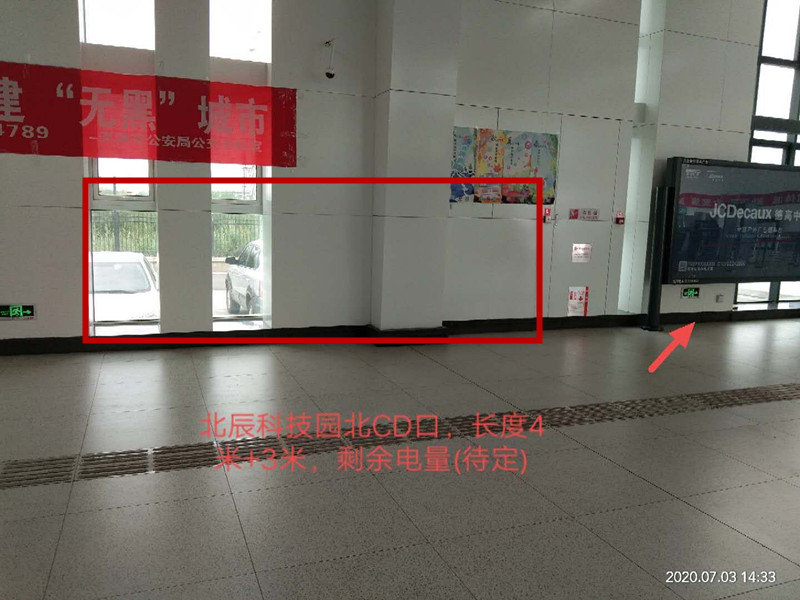 丹河北道（1）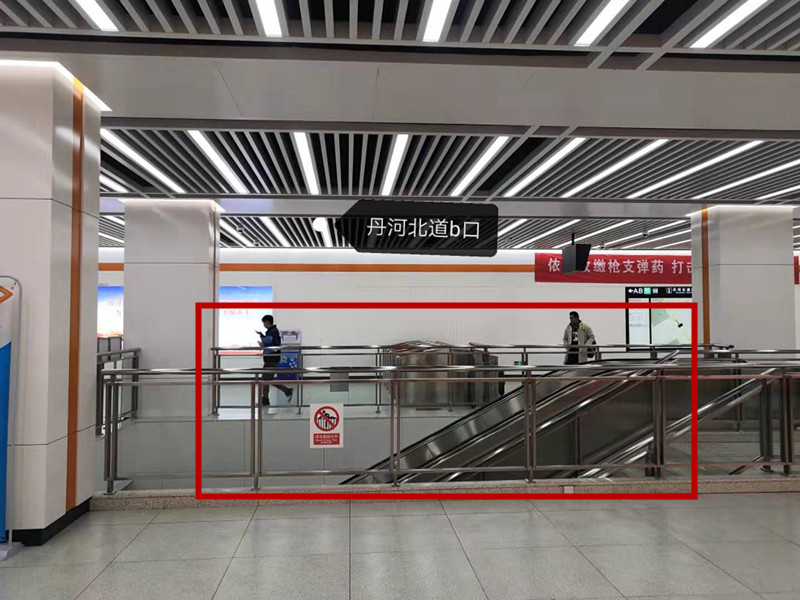 北辰道（2）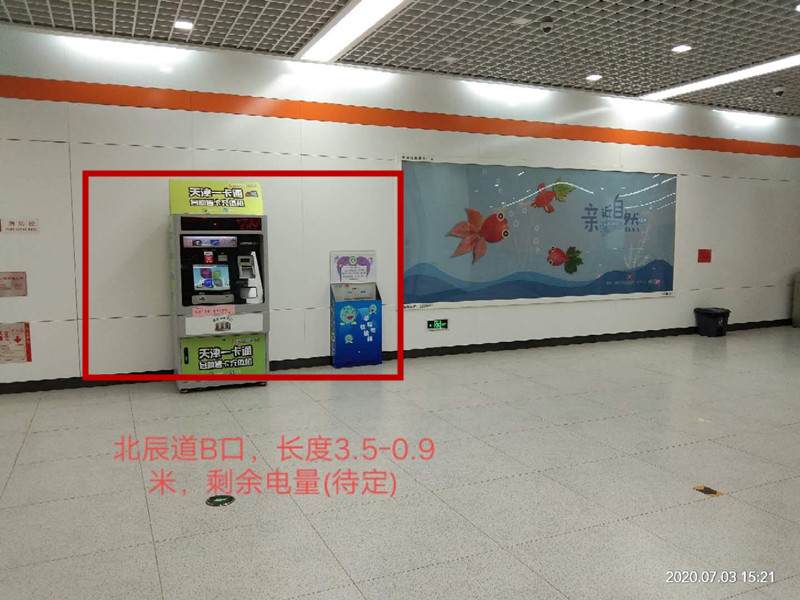 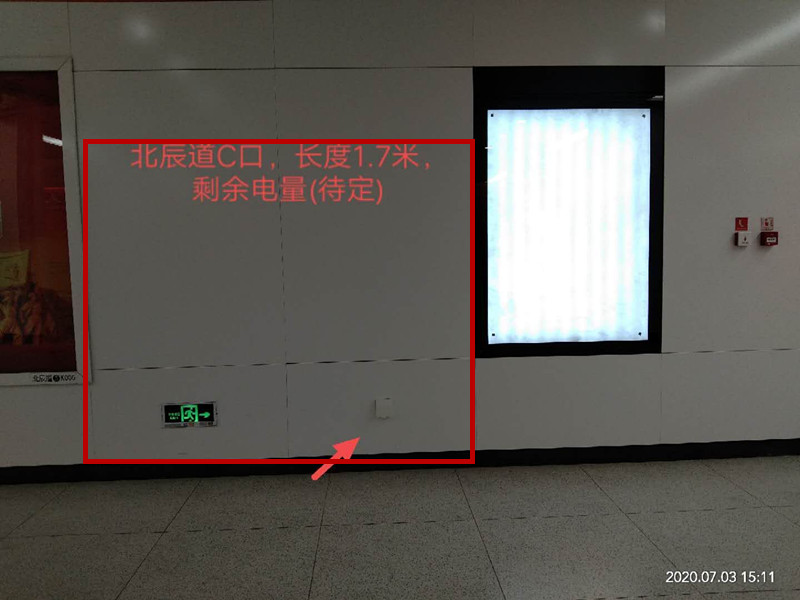 职业大学（2）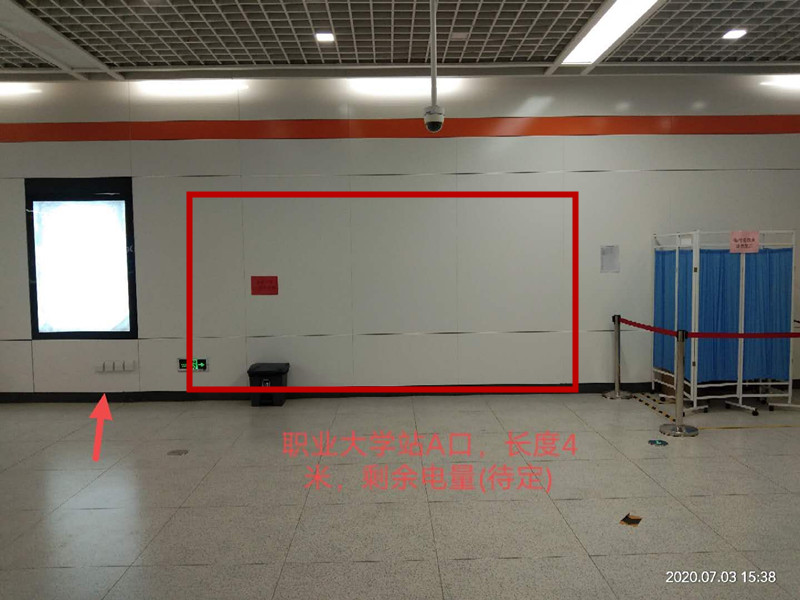 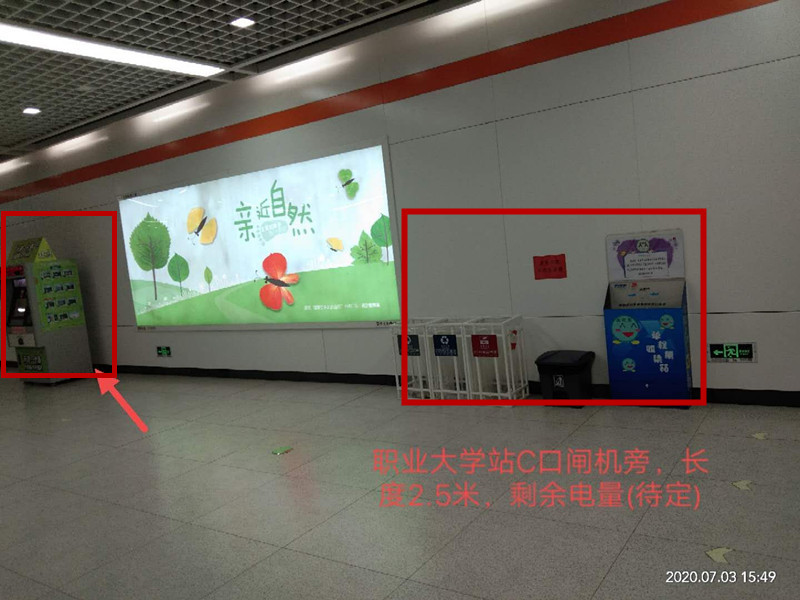 淮河道（2）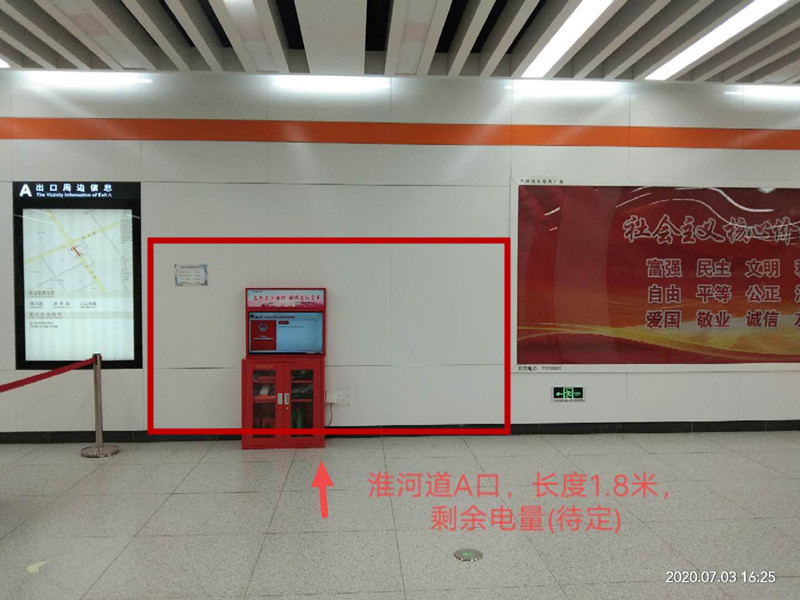 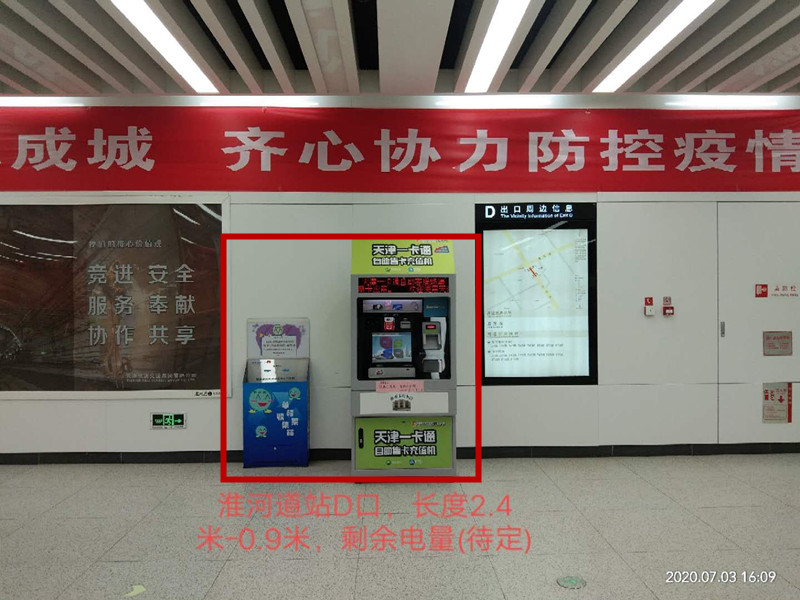 辽河北道（2）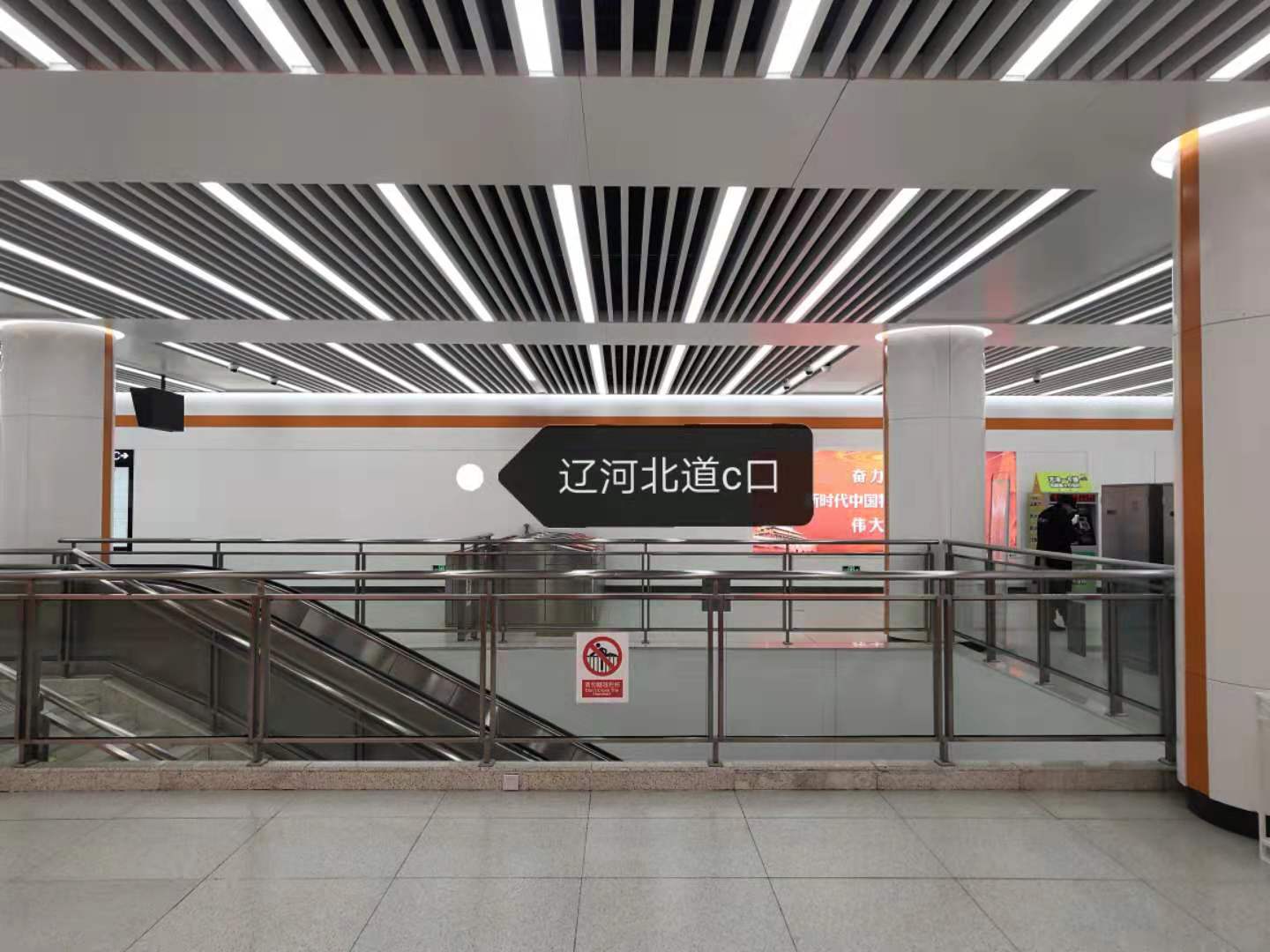 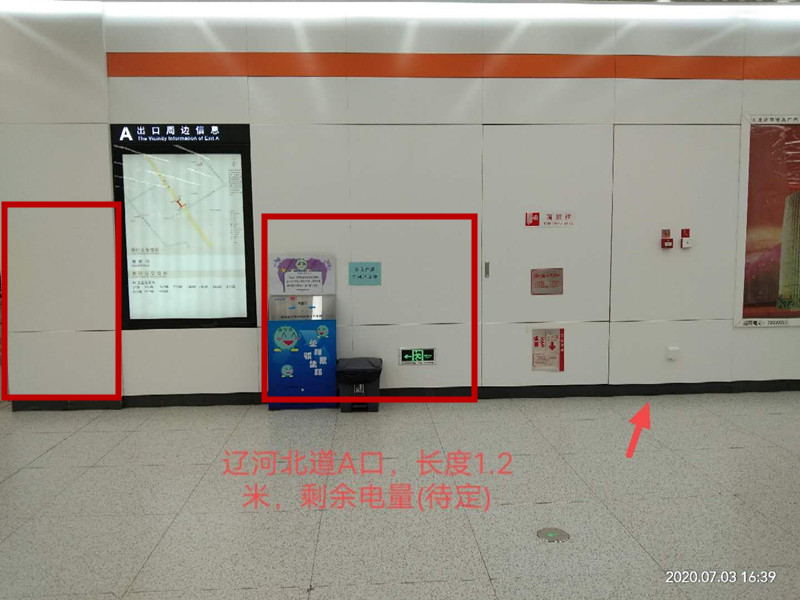 宜兴埠北（2）护栏处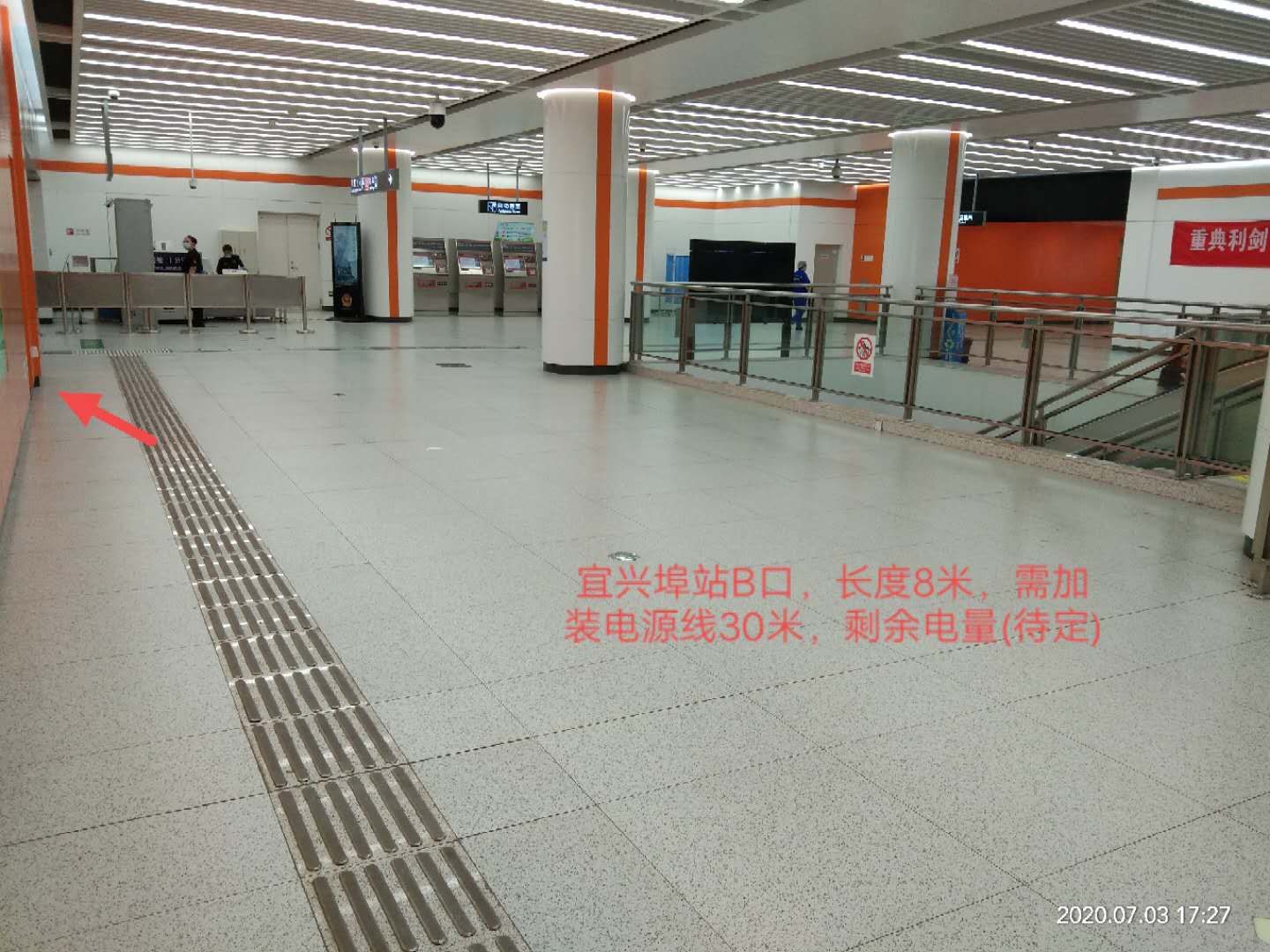 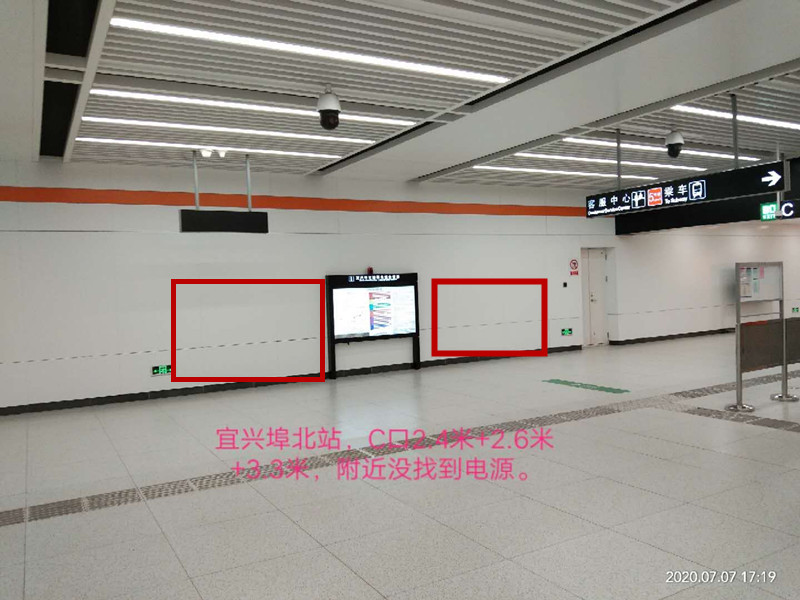 志成路（2）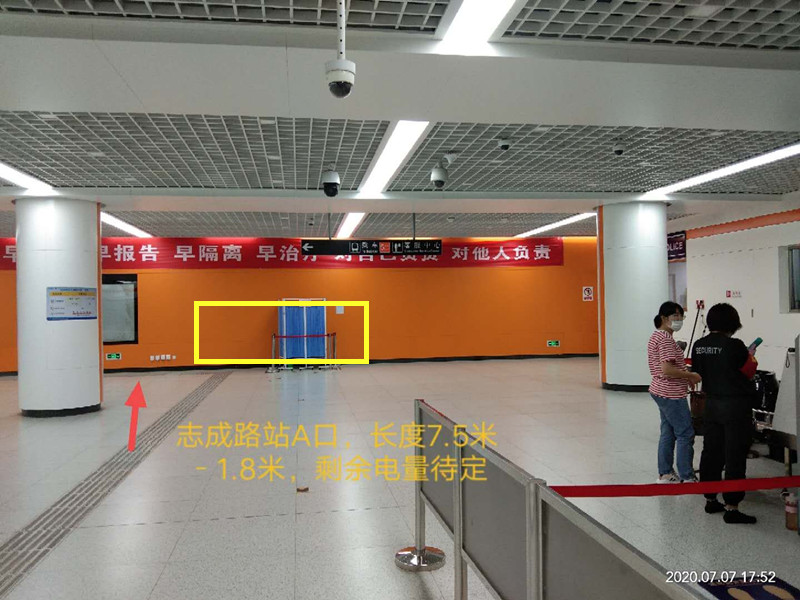 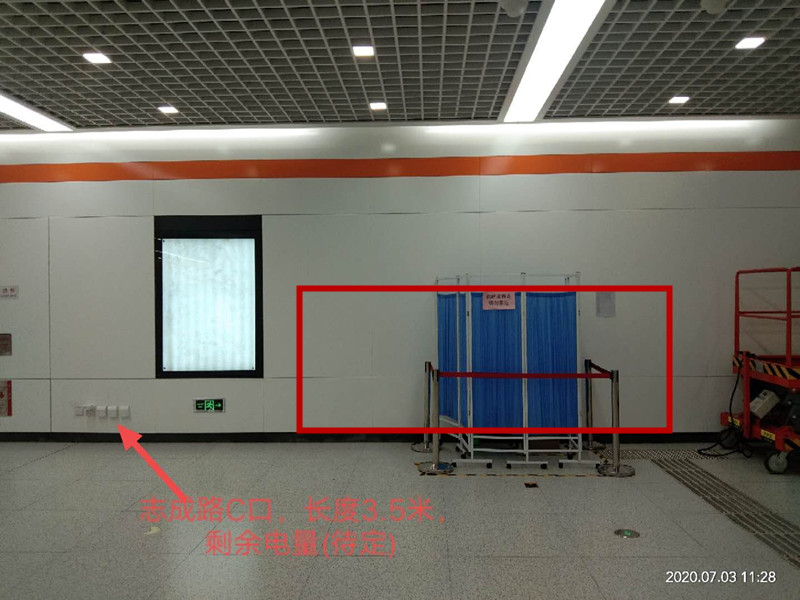 思源道（1）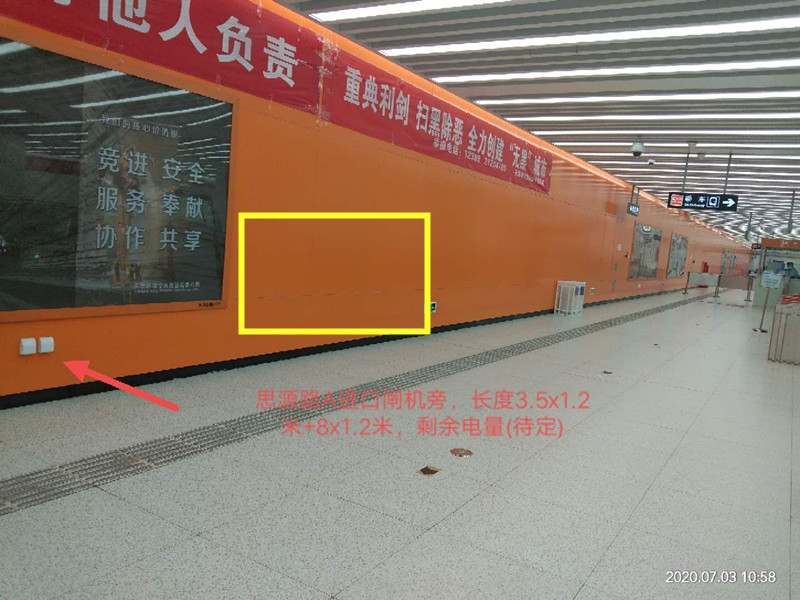 建昌道（2）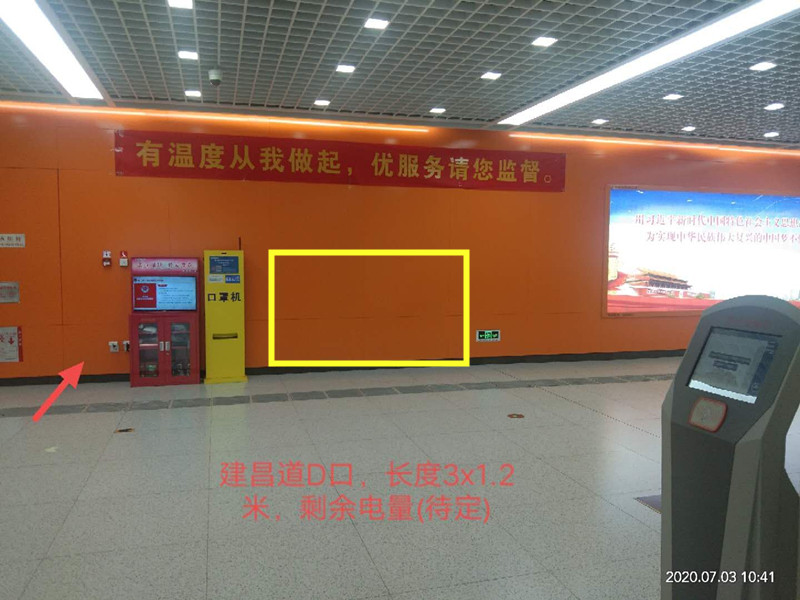 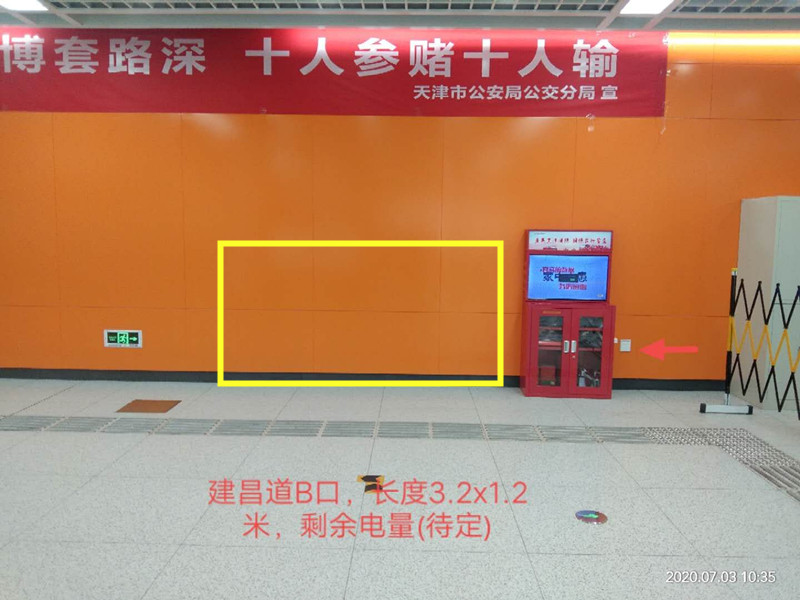 月牙河（2）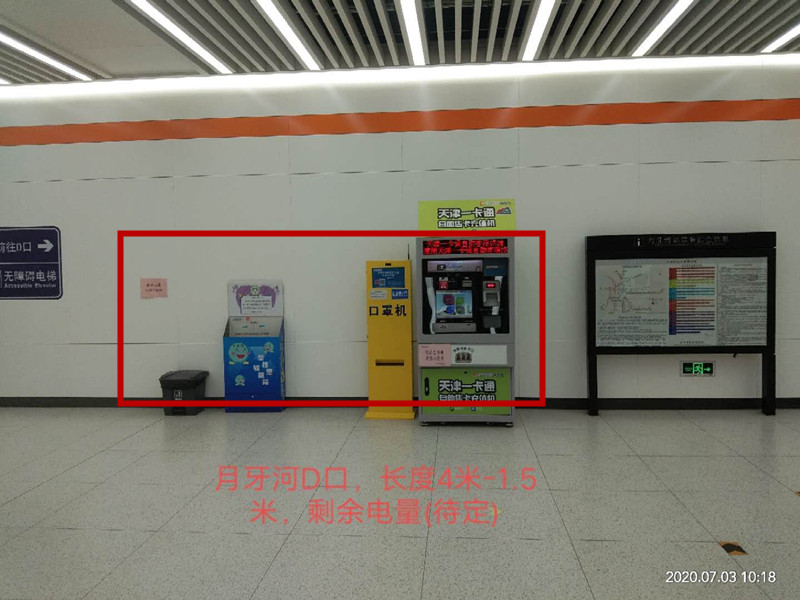 下图需移走回收箱、垃圾桶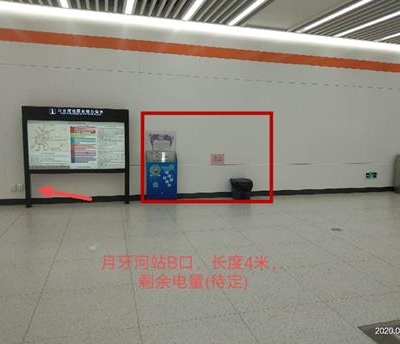 幸福公园（2）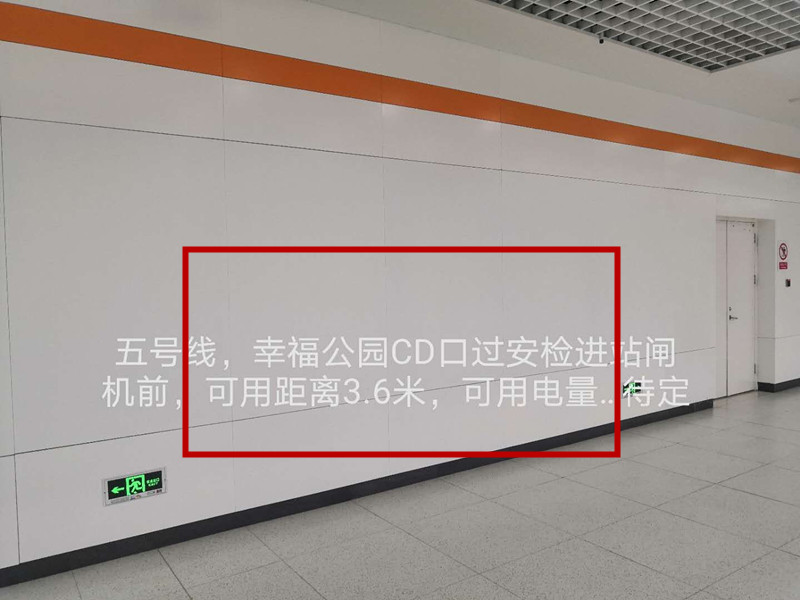 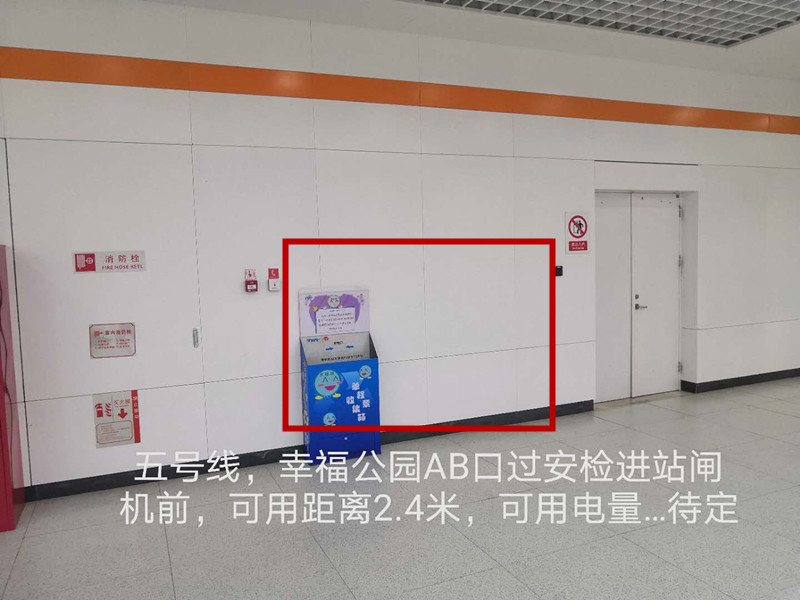 成林道（2）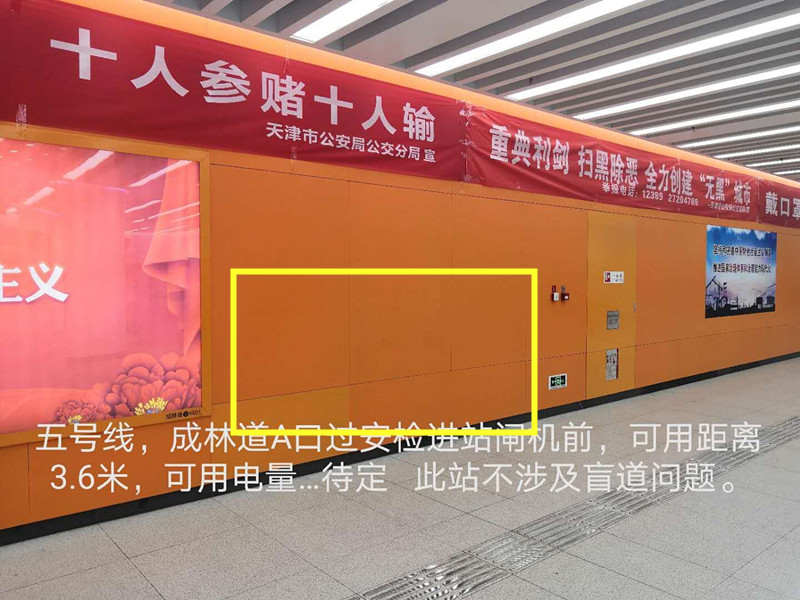 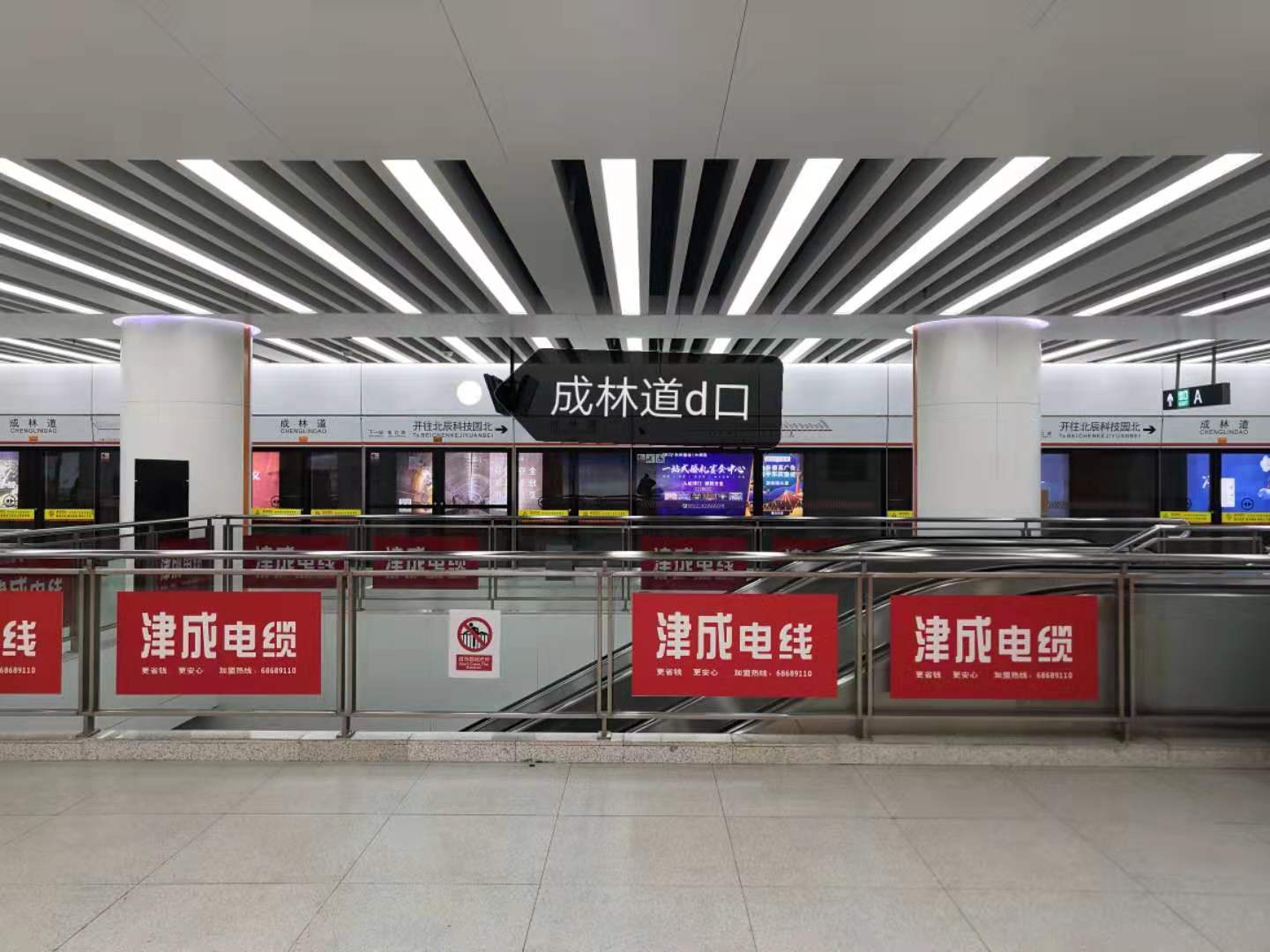 津塘路（2）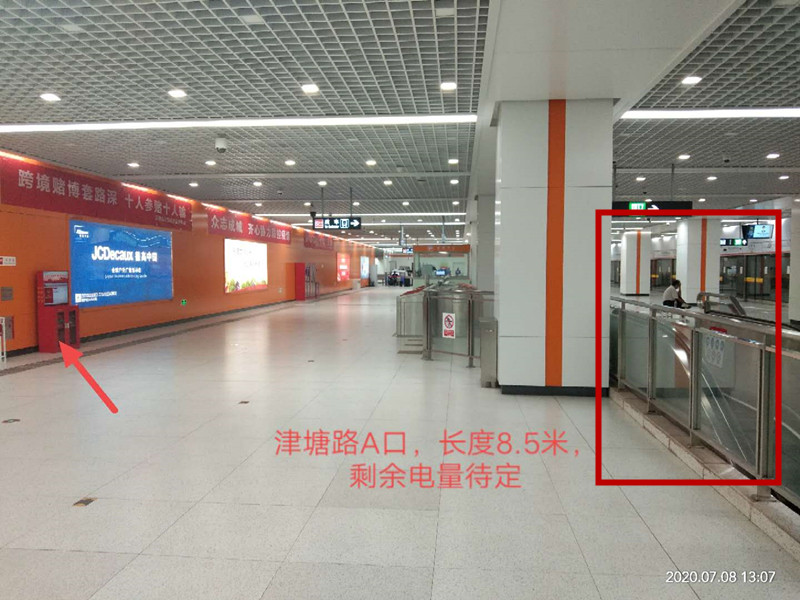 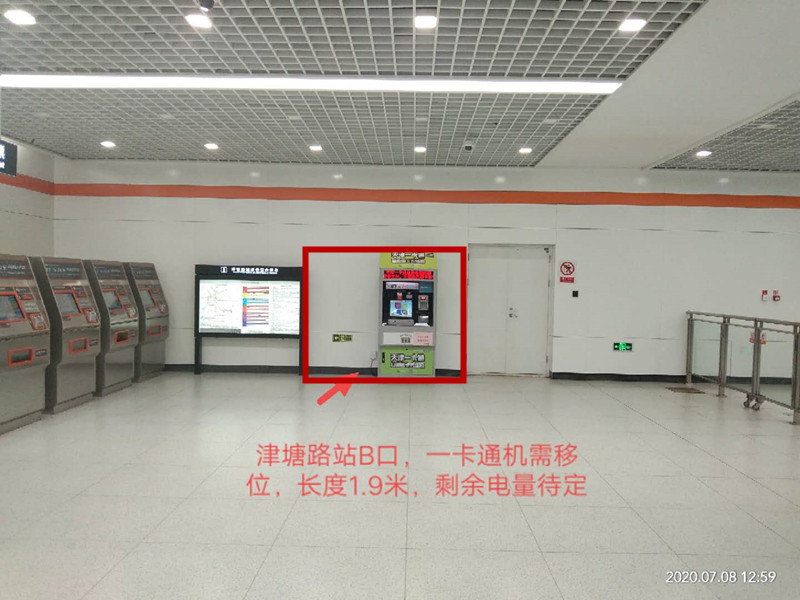 直沽（2）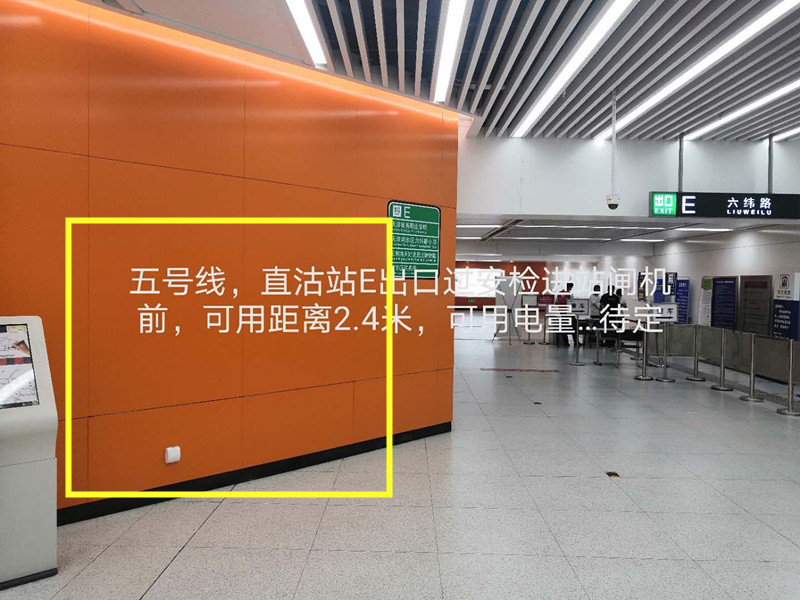 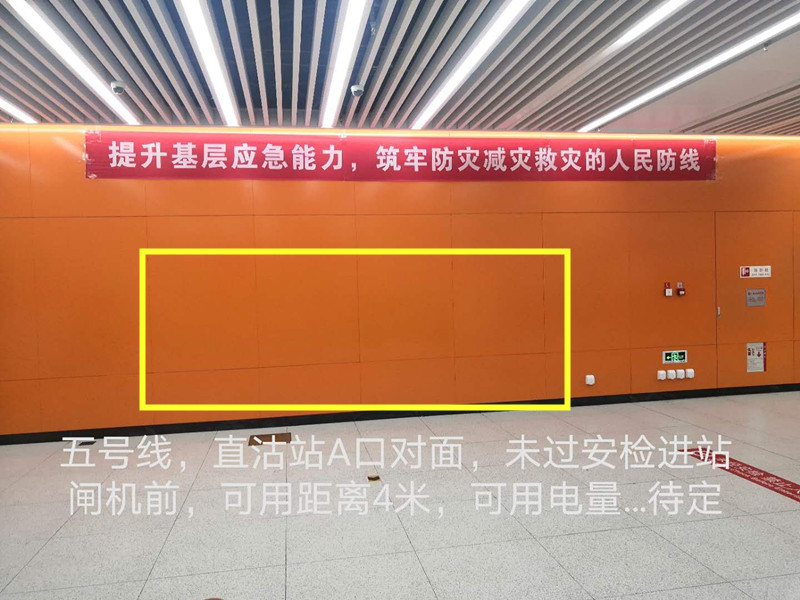 西南楼（2）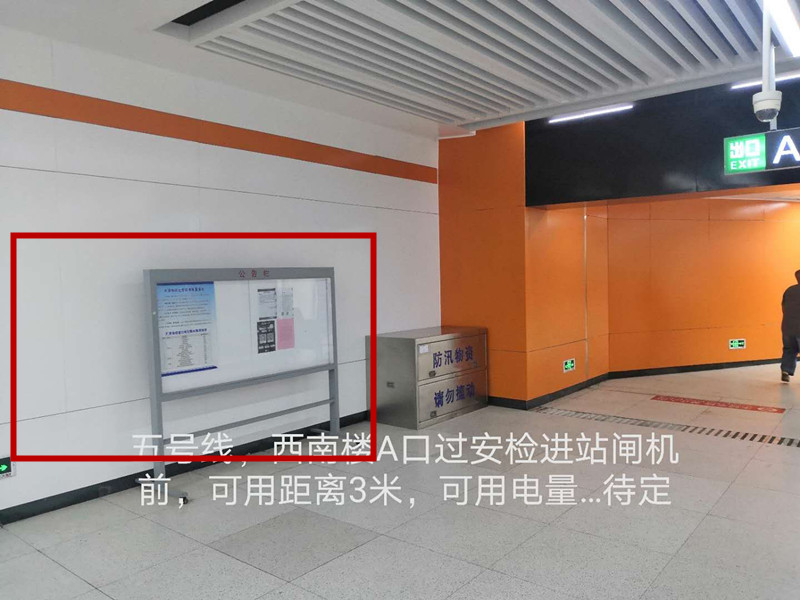 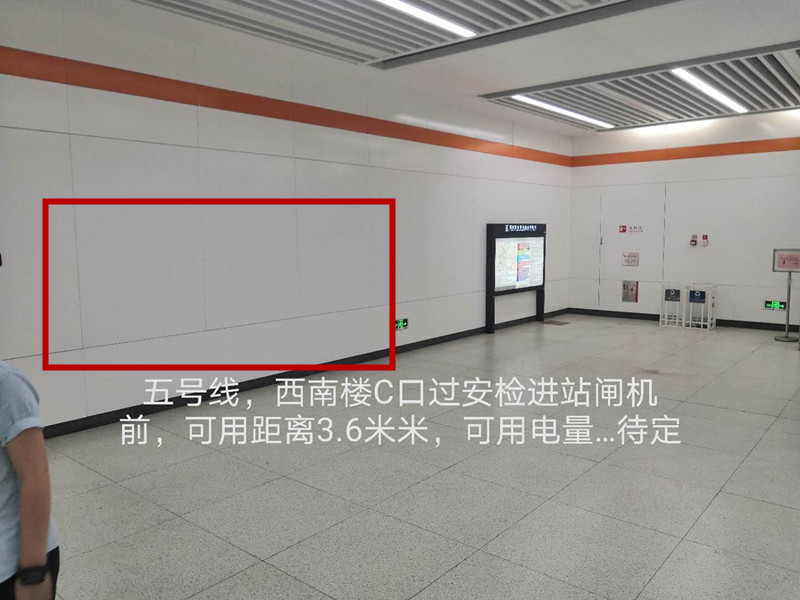 体育中心（2）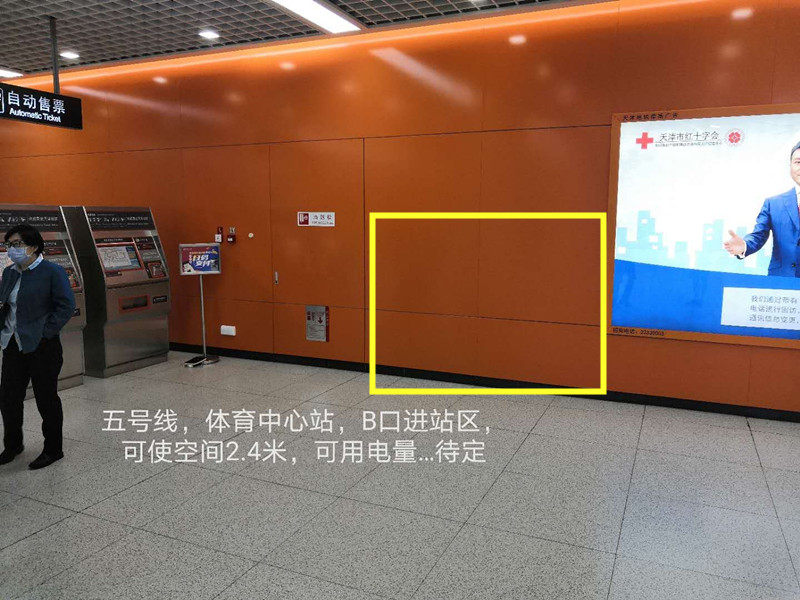 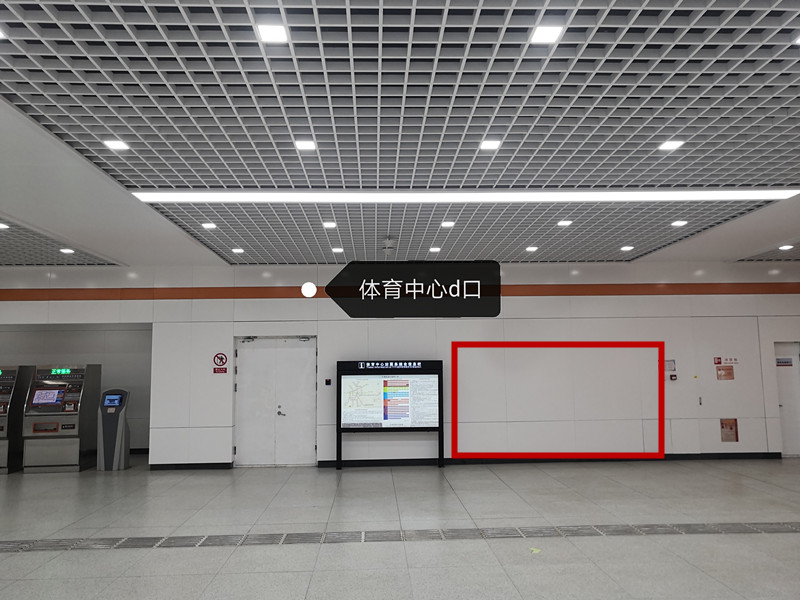 凌宾路（2）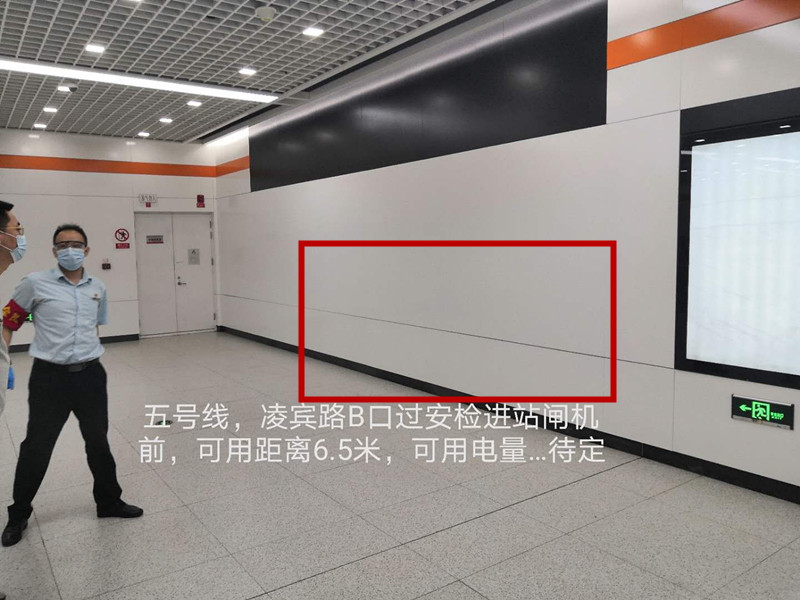 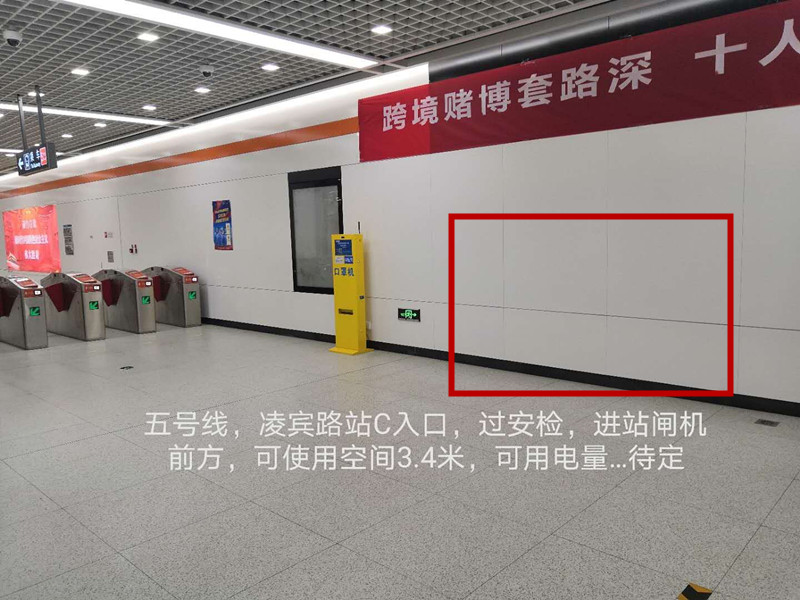 昌凌路（2）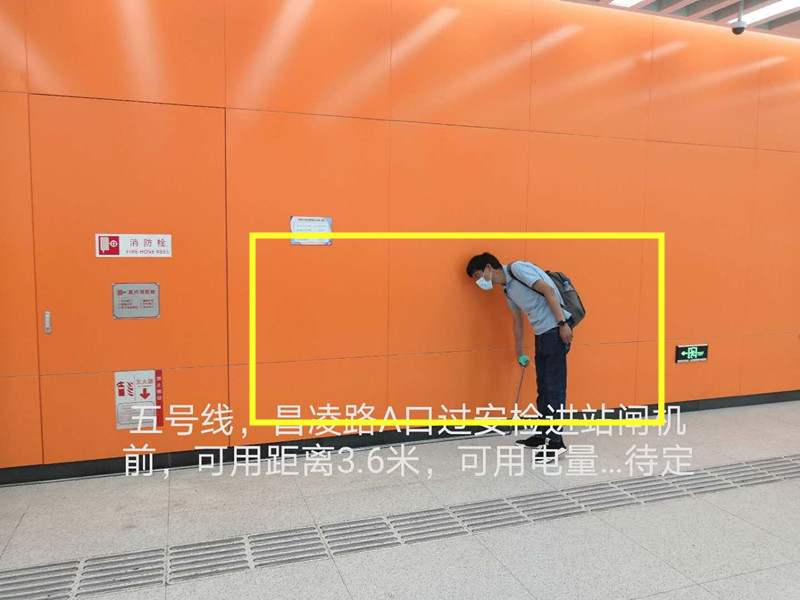 下图点位需将充值机移开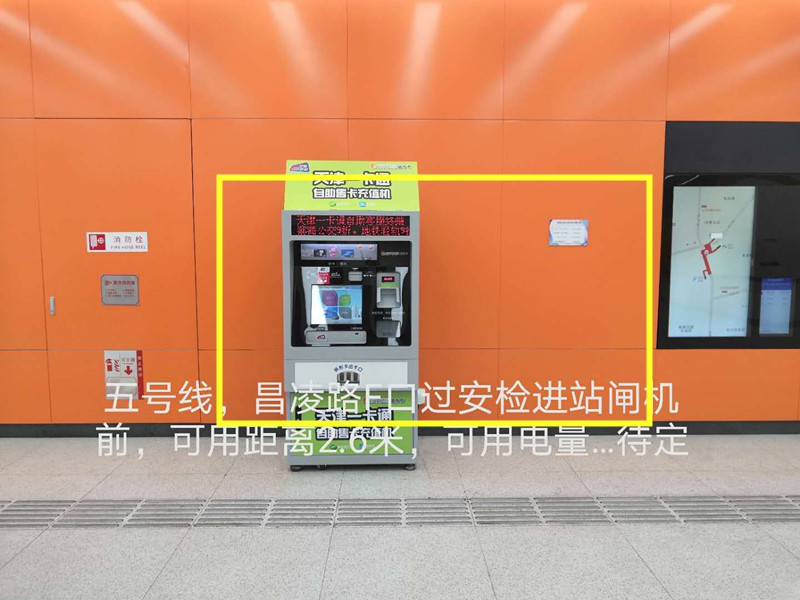 中医一附院（2）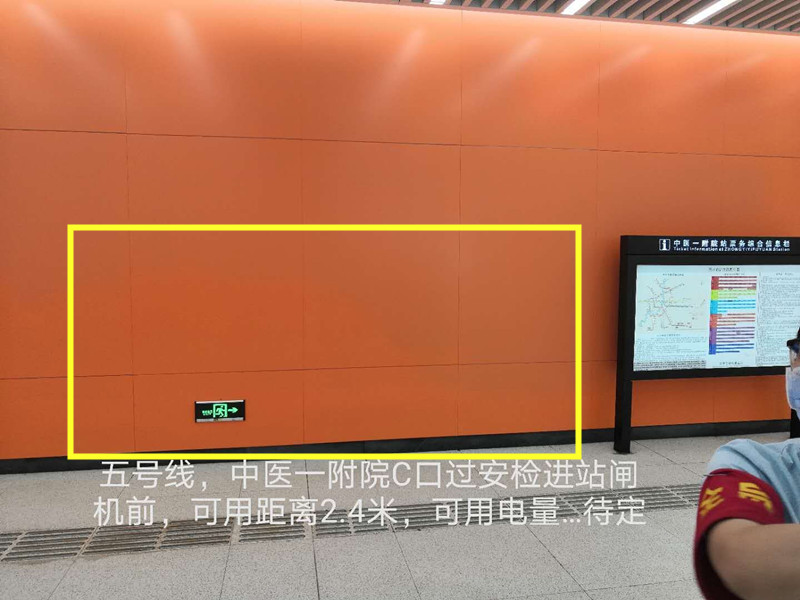 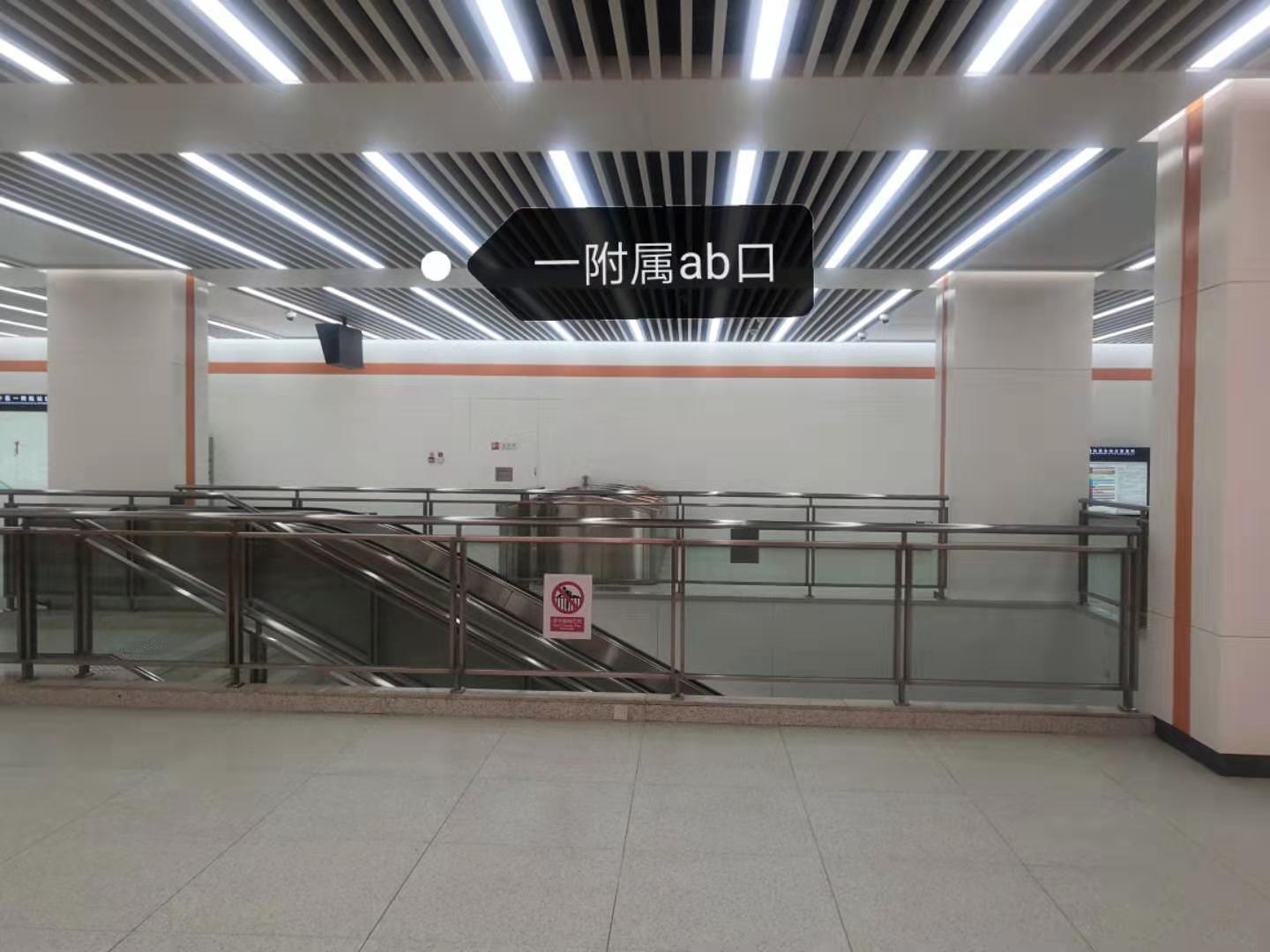 文化中心站（2）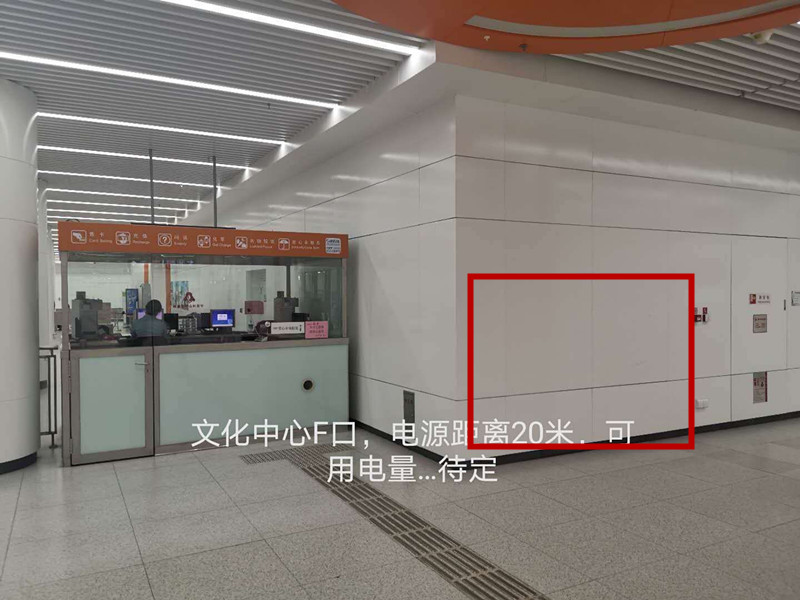 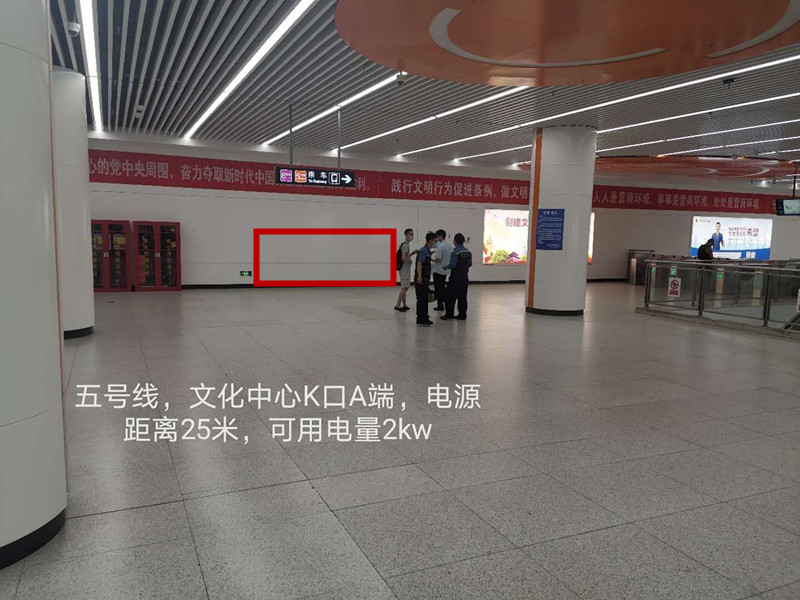 